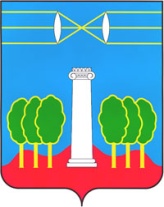 АДМИНИСТРАЦИЯГОРОДСКОГО ОКРУГА КРАСНОГОРСКМОСКОВСКОЙ ОБЛАСТИПОСТАНОВЛЕНИЕ______________________________О внесении изменений в постановление администрации городского округа Красногорск от 20.09.2018 №2307/9 «Об утверждении прейскуранта на платные услуги, оказываемые МБУ «Красногорское телевидение»»В соответствии с Федеральным законом от 06.10.2003 № 131-ФЗ «Об общих принципах организации местного самоуправления в Российской Федерации», на основании Устава городского округа Красногорск, постановляю: 1. Внести изменение в приложение постановления администрации городского округа Красногорск от 20.09.2018 №2307/9 «Об утверждении прейскуранта на платные услуги, оказываемые МБУ «Красногорское телевидение»» городского округа Красногорск Московской области» и изложить его в новой редакции.2.  Опубликовать данное постановление в газете «Красногорские вести» и разместить на официальном сайте администрации городского округа Красногорск в сети «Интернет».3. Контроль за исполнением настоящего постановления оставляю за собой.Глава городского округа Красногорск                                                                            А. П. СпасскийВерноСтарший инспектор общего отделауправления делами                                                                                 Ю.Г.НикифороваИсполнитель                                                                                                 В. С. БуровРазослано: в дело – 2, прокуратура, Новиков, Буров, Гереш, Ризванова, КулешоваСОГЛАСОВАНИЯ     Дата:     Ответственный за согласование:                                            Начальник отдела     по взаимодействию со СМИ                                                                   Н. А. КолесниковаИсполнитель: Т.Б.Комина  тел.:8 (495)564-40-58Прейскурантна услуги, оказываемые МБУ «Красногорское телевидение»ДатаСуть возражений, замечаний, предложенийФ.И.О. должностьЛичная подписьЗаместитель главы администрации С. Н. ТуговаНачальник управления делами В. С. БуровПравовое управление администрации            Приложение             к постановлению администрации                 городского округа Красногорск            от ___________ №____________№Наименование услугиЕдиница измеренияСтоимость услуги, без НДС1Изготовление ролика/телесюжета/телепрограммы1 минута.10 370-002Трансляция ролика/телесюжета/телепрограммы в эфире телеканала «Красногорское телевидение»1 минута2 060-00